ГКОУ РО Пролетарская школа-интернат  отметила            Международный женский день 8 МартаСреди весенних первых дней                              8 марта всех дороже                                                                                 На всей земле, для всех людей                                                                                 Весна и женщины похожи.    День Восьмого марта, Международный женский день  -  прекрасный праздник, который приходит к нам в начале весны, когда все оживает, расцветает и распускается. Весна – олицетворение  новой жизни   на земле, как  и женщина-мать,  дающая  право  на жизнь. В этом  и есть  схожесть  весны и женщины.   Именно в этот день   принято  поздравлять всех женщин  России и, конечно  же, ребята и мужчины школы-интерната не остались в стороне  и приготовили красивые слова поздравления в адрес прекрасной  половины человечества.   Ребята заранее со своими воспитателями готовились к этому празднику.   С самого утра  ребята  поздравляли    всех педагогов-женщин  коллектива школы-интерната оригинальными   подарками  и поздравительными открытками,  сделанными своими руками. Принимая поздравления и приятные сюрпризы, все они были искренне благодарны   за внимание, заботу и любовь.     Счастливые женские лица расцветали восхитительными улыбками.   Казалось, уже с утра солнце светит ласковей и ярче, а в школе-интернате царит  атмосфера добра, теплоты и любви.    В красиво украшенном зале прошел праздничный концерт «Для милых дам». Впервые в этом году  воспитатели  вместе с детьми приготовили  креативные конфетные букеты и торжественно вручили весенние праздничные  букеты вместе с теплыми словами  поздравлений  директору школы-интерната Евгении Васильевне Грачевой и заместителям по учебно-воспитательной и воспитательной работе.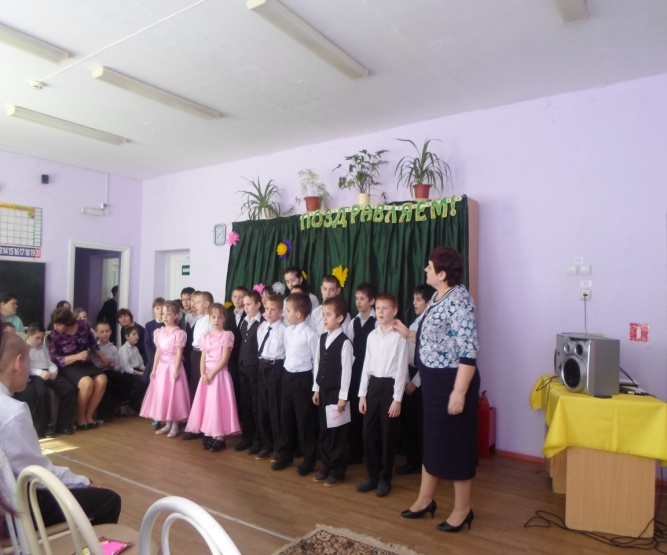 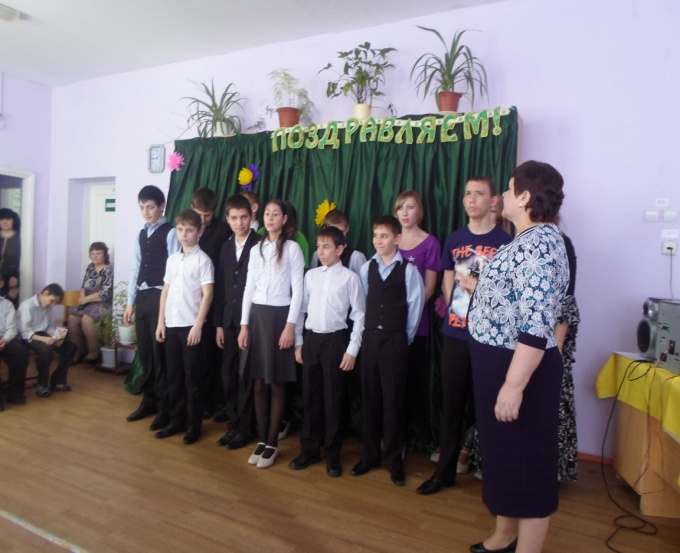     В концертной программе прозвучали теплые слова благодарности обучающихся не только своим любимым мамам, но и милым бабушкам.            Младшая вокальная группа  «Искорка» и старшая вокальная  группа «Вдохновение» под руководством  педагога дополнительного образования Долот Е.А.  исполнили песни «Милая мама»,  «Мама, я тебя люблю», «Бабушке», «Ладушки». 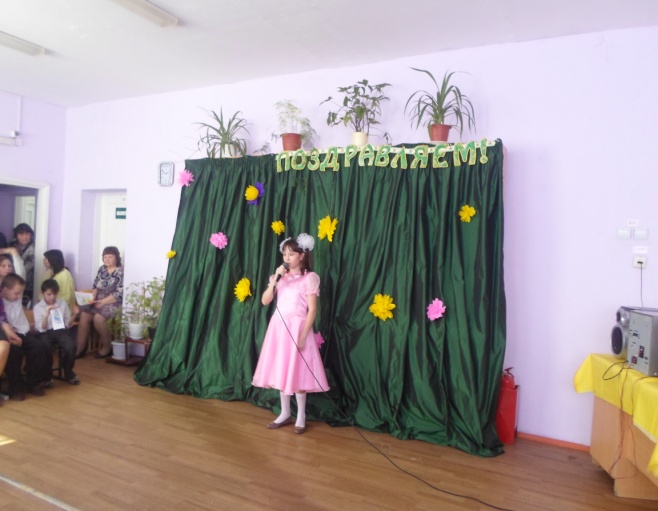 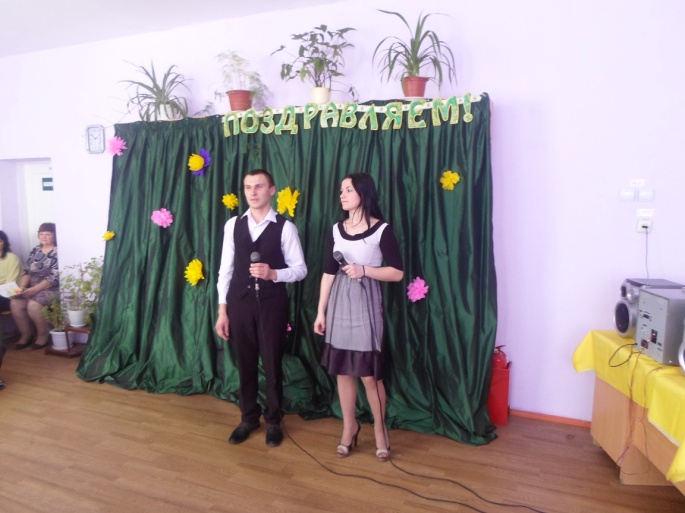 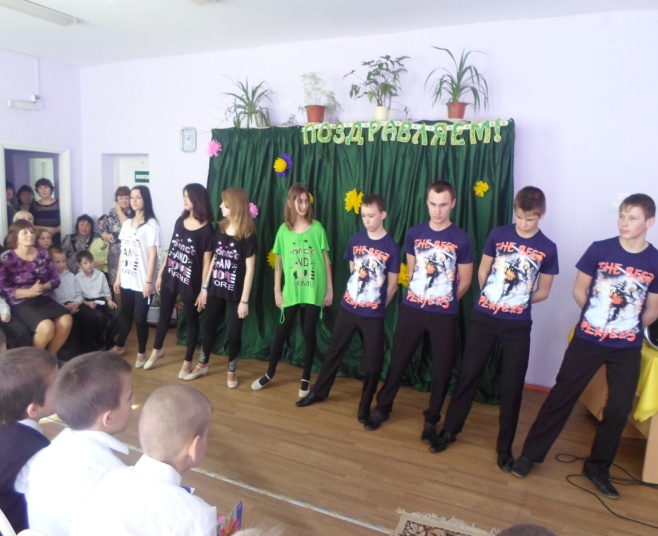 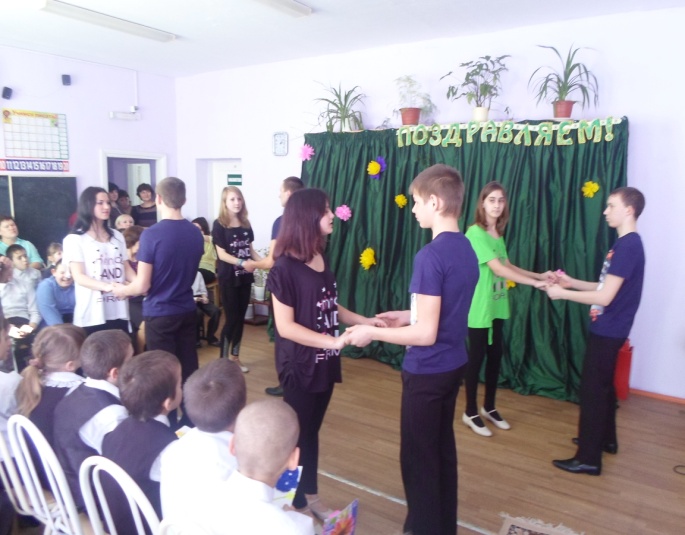 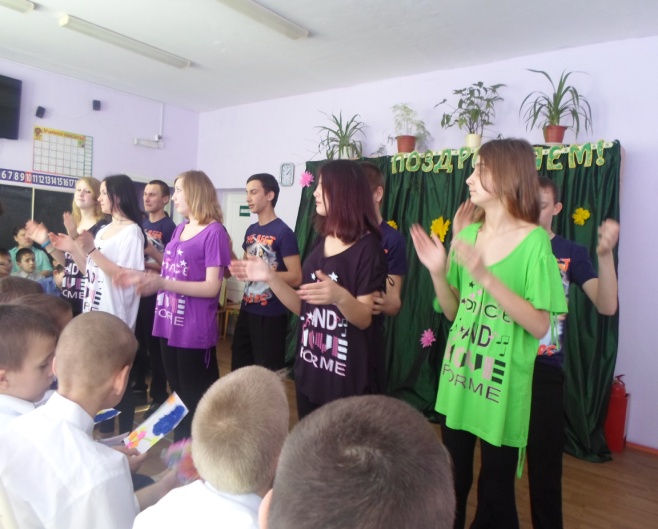 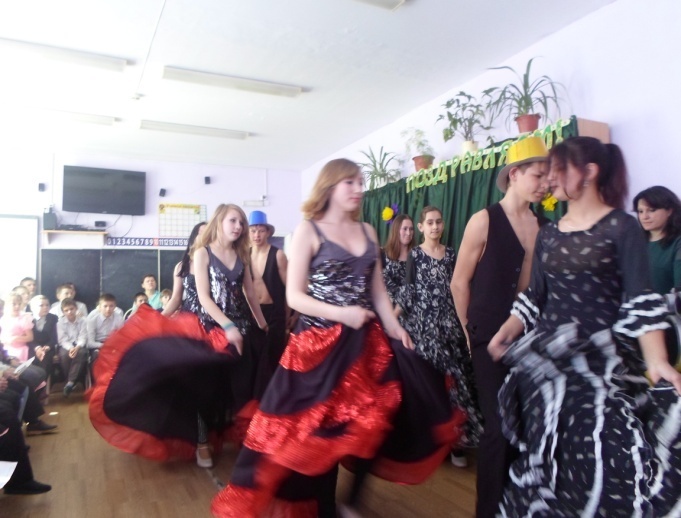 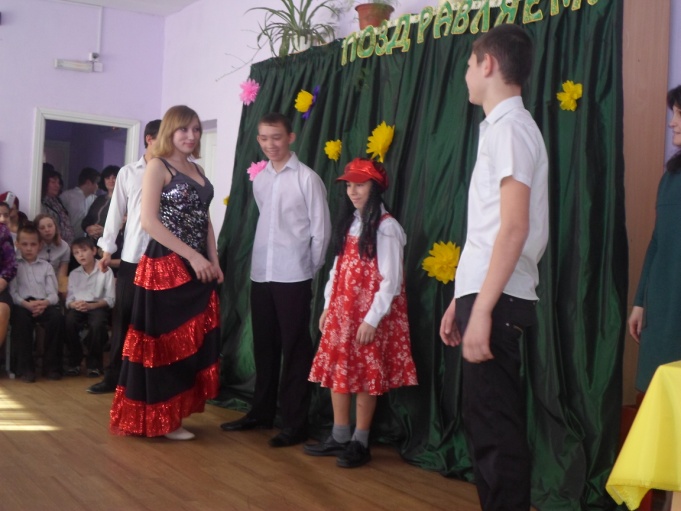 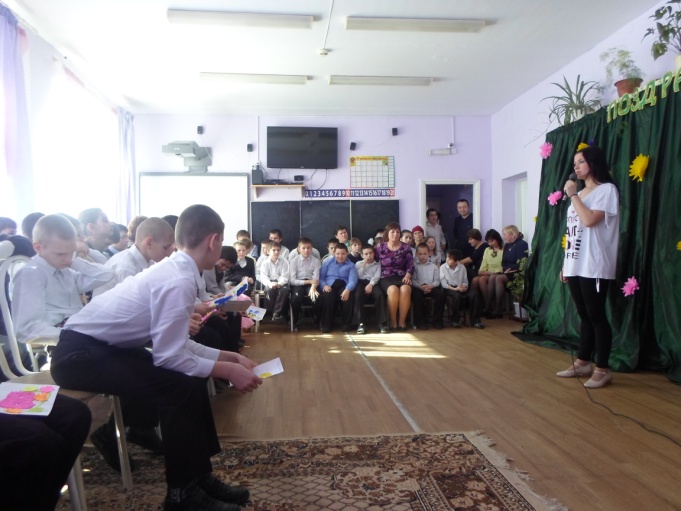     А ребята начальных классов приготовили стихотворения. Как всегда порадовал педагогов сценический кружок «Пилигрим». Обучающиеся показали  веселую  шуточную сценку «Антонина влюблена». Младшая группа танцевального ансамбля «Солнышко» исполнила  танец «Полечка», а старшая группа исполнила веселую «Кадриль».    Праздничный концерт,  посвященный  Дню 8 марта,    объединил    всех - педагогов, обучающихся и их родителей,  и  подарил  настоящую радость и праздничное настроение  всем женщинам. Информацию подготовила воспитатель    Яровая  Г.А.